「幼児期の終わりまでに育って欲しい姿」を学ぶ研修会参　加　申　込　書（２）宿泊参加・日帰り（9日）参加に申し込みます。　　　　※どちらかに〇を付けてください。宿泊は申し込みは11月20日（水）12:00までに、FAX・Eメール等にてお申し込みください。日帰り申し込みは11月30日（木）12:00までに、FAX・Eメール等にてお申し込みください。※定員になり次第締め切ります。申し込みが多数の場合は、同一所属２名までとさせて頂きます。・参加申込書等にご記入いただいた個人情報（口頭でお知らせいただいた情報を含む）は、「独立行政法人国立青少年教育振興機構が保有する個人情報の適切な管理に関する規程」等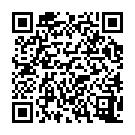 に基づき適切に管理し、この事業のみに使用し、法令等に定める場合を除いて第三者に開示することはありません。・事業中に撮影した写真や作成物、感想等を当機構の報告書やホームページ、Facebook等、広報に使用させていただくことがあります。また、事業の様子が新聞その他の媒体で報道されることがありますのでご了承ください。所　属電　話　　　　－　　　－ＦＡＸ　　　　－　　　－　　　　－　　　－　　　　－　　　－(ふりがな)氏名性別男　女職名住　所メールアドレス（個人・職場）〇を記載ください（個人・職場）〇を記載ください（個人・職場）〇を記載ください（個人・職場）〇を記載ください（個人・職場）〇を記載ください※シンポジストへの質問事項※シンポジストへの質問事項【河合氏・鎭目氏】に聞きたいこと・悩んでいること等を記載ください。【河合氏・鎭目氏】に聞きたいこと・悩んでいること等を記載ください。※オプションプログラムは希望する方のみ記載ください。※オプションプログラムは希望する方のみ記載ください。２日目１２／９（土）【12:30～13:30】希望される方は〇を記載ください。２日目１２／９（土）【12:30～13:30】希望される方は〇を記載ください。昼食（５９０円）２日目１２／９（土）【利用相談会 13:30～】希望される方は１つ選び〇を記載ください。２日目１２／９（土）【利用相談会 13:30～】希望される方は１つ選び〇を記載ください。①１月～３月雪上プログラム（平成２９年度利用予定園）②４月～６月遠足プログラム（平成３０年度利用予定園）